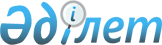 Об утверждении ставок платы за пользование водными ресурсами из поверхностных источников по Западно–Казахстанской области на 2018 год
					
			Утративший силу
			
			
		
					Решение Западно-Казахстанского областного маслихата от 28 сентября 2018 года № 19-4. Зарегистрировано Департаментом юстиции Западно-Казахстанской области 18 октября 2018 года № 5352. Утратило силу решением Западно-Казахстанского областного маслихата от 27 мая 2019 года № 25-3
      Сноска. Утратило силу решением Западно-Казахстанского областного маслихата от 27.05.2019 № 25-3 (вводится в действие по истечении десяти календарных дней после дня первого официального опубликования).
      В соответствии с Водным кодексом Республики Казахстан от 9 июля 2003 года, Кодексом Республики Казахстан "О налогах и других обязательных платежах в бюджет" (Налоговый кодекс) от 25 декабря 2017 года, Законом Республики Казахстан "О местном государственном управлении и самоуправлении в Республике Казахстан" от 23 января 2001 года Западно-Казахстанский областной маслихат РЕШИЛ:
      1. Утвердить прилагаемые ставки платы за пользование водными ресурсами из поверхностных источников по Западно-Казахстанской области на 2018 год.
      2. Признать утратившими силу решении Западно-Казахстанского областного маслихата от 28 марта 2013 года №7-2 "Об утверждении ставок платы за пользование водными ресурсами из поверхностных источников в Западно-Казахстанской области" (зарегистрированное в Реестре государственной регистрации нормативных правовых актов №3268, опубликованное 27 апреля 2013 года в газете "Приуралье"), от 9 сентября 2015 года №27-2 "О внесении изменения в решение Западно-Казахстанского областного маслихата от 28 марта 2013 года №7-2 "Об утверждении ставок платы за пользование водными ресурсами из поверхностных источников в Западно–Казахстанской области" (зарегистрированное в Реестре государственной регистрации нормативных правовых актов №4096, опубликованное 28 октября 2015 года в информационно-правовой системе "Әділет").
      3. Руководителю аппарата Западно-Казахстанского областного маслихата (А.Султанов) обеспечить государственную регистрацию данного решения в органах юстиции, его официальное опубликование в Эталонном контрольном банке нормативных правовых актов Республики Казахстан и в средствах массовой информации.
      4. Настоящее решение вводится в действие по истечении десяти календарных дней после дня первого официального опубликования. Ставки платы за пользование водными ресурсами из поверхностных источников по Западно-Казахстанской области на 2018 год
      Расшифровка аббревиатур:
куб.м-кубический метр;
т.км–тонна километр.
					© 2012. РГП на ПХВ «Институт законодательства и правовой информации Республики Казахстан» Министерства юстиции Республики Казахстан
				
      Председатель сессии

И. Илимисов

      Секретарь
областного маслихата

М. Құлшар
Утверждены решением
Западно-Казахстанского
областного маслихата
от 28 сентября 2018 года № 19-4
№
Вид специального водопользования
Единица измерения

Ставки платы
(тенге)
1
Жилищно-эксплуатационные и коммунальные услуги
1000 куб.м

95,753
2
Промышленность, включая теплоэнергетику
1000 куб.м

273,952
3
Сельское хозяйство
1000 куб.м

77,133
4
Прудовые хозяйства, осуществляющие забор воды из водных источников
1000 куб.м

74,473
5
Водный транспорт
1000 т.км

 
9,31